РОССИЙСКАЯ ФЕДЕРАЦИЯИркутская областьАдминистрацияЗвезднинского муниципального образованияПОСТАНОВЛЕНИЕОт 14 июля 2022г                                                                               №55 «О внесении изменений  в постановление от 18.04.2018г № 20.1«Об общественной комиссии по жилищным  Вопросам при администрации Звёзднинского городского поселения»В соответствии с Жилищным кодексом Российской Федерации, федеральным законом от 06.03.2003г.№1З 1-ФЗ «Об общих принципах органов местного самоуправления в Российской Федерации», руководствуясь статьёй 47 Устава Звёзднинского муниципального образованияПОСТАНОВЛЯЮ:1 Внести изменения в постановление от 18.04.2018г №20.1 «Об общественной комиссии по жилищным вопросам при администрации Звезднинского городского поселения» следующего содержания: приложение №1 о составе комиссии по жилищным вопросам изложить в новой редакции.2.Данное постановление разместить на официальном сайте Звёзднинского муниципального образования в сети Интернет.Глава Звёзднинскогомуниципального образования                                               Н.М.ЗамулкоПриложение №1 к постановлению администрацииЗвезднинского городского поселения	от 14.07.2022г.     №55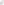 Состав общественной комиссии по жилищным вопросам при Администрации Звезднинского городского поселенияЗамулко Николай Максимович-Глава администрацииПредседатель комиссииБайкина Наталья Николаевна - ведущий специалист администрацииСекретарь комиссииИгленкова Ирина Юрьевна — Представитель совета ветеранов БАМАЧлен комиссииБлохина Тамара Никитична - Председатель совета ветеранов п. ЗвёздныйЧлен комиссииСтолбов Борис Сергеевич-Председатель Думы Звезднинского городского поселенияЧлен комиссии